Vice-chancellor’s Awards for 
Excellent Contributions: 
STAFF ‘IDEAS’ AWARDS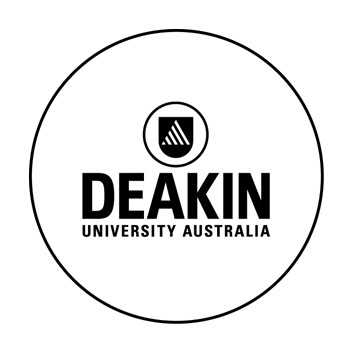 2014 Vice-Chancellor’s Award for 
Excellence in Research SupervisionApplication FormAPPLICATION ID:   			(to be completed by Deakin Research)SUBMISSION OF APPLICATIONThe application form and any supporting documentation should be submitted in one PDF document, via email to ideas.awards@deakin.edu.auApplication must be received by 5 pm, on Wednesday, 20 August 2014. Late application will not be accepted.SECTION 1: NOMINEE AND NOMINATOR DETAILS(To be completed by the nominator) 1.1	Type of nomination (tick one option): Nomination by a staff member	 Nomination by a current or former HDR candidate1.2	Information about the nominee (supervisor who is being nominated for the award): (Click on ‘Select…’ to choose from drop-down box.)1.3	Grounds for nomination:In no more than half a page, provide a statement about the excellent nature of the nominee’s contribution in research supervision.I am nominating this supervisor because …1.4	Information about the nominator (person initiating the nomination):I, (PRINT NAME) ______________________________________ support the nomination.Position/Student: _____________________________________Area/Faculty/Institute: _____________________________________________________________Contact details (email/phone): _______________________________________________________Signature: __________________________________________  	Date:         /          / 2014SECTION 2: written statement (To be completed by nominee)In no more than two pages, please respond to the following criteria. Where possible, evidence to support claims in relation to the selection criteria should be included:TitleNamePosition titleAreaFacultyCampus2.1 Good practice in supervision 2.1 Good practice in supervision 2.2 Student performance and outcomes 2.2 Student performance and outcomes 2.3 Contribution to professional development of students 2.3 Contribution to professional development of students 2.4 Contribution to research training at Deakin 2.4 Contribution to research training at Deakin Signature: Date: 